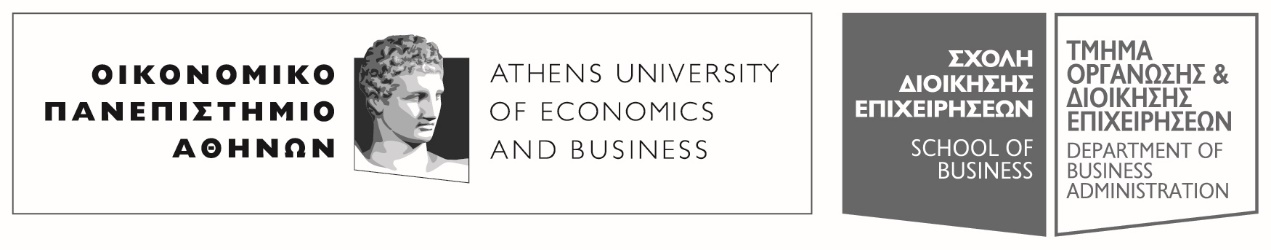 Πατησίων 76, 104 34 Αθήνα. Tηλ.: 210 8203308-311, 210 8203375 / Fax: 210 823096676,  104 34 . Tel.: (+30) 210 8203308-311, 210 8203375 / Fax: (+30) 210 8230966E-mail: ode@aueb.gr / www.aueb.grΑΝΑΚΟΙΝΩΣΗΜΑΘΗΜΑ 3/10/2019- Πέμπτη, 03 Οκτωβρίου 2019 -Το σημερινό μάθημα στα Ρυθμιστικά Θέματα Εποπτείας της Κεφαλαιαγοράς και Εταιρικής Διακυβέρνησης (17.00-19.00, αιθ. Α25) δεν θα διεξαχθεί. Κατά το πρώτο μάθημα, ήτοι της 7/10/2019, θα δοθούν πληροφορίες ως προς τη διδακτέα ύλη και τις διαδικασίες διεξαγωγής του.Από τη διδάσκουσα Χριστίνα Ταρνανίδου 